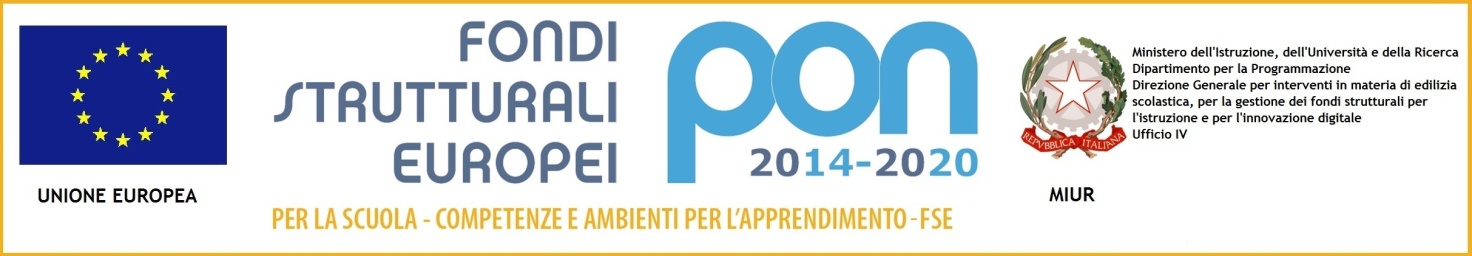 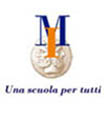 Istituto Magistrale Statale “Maria Immacolata”Piazza Europa, 37 - 71013 SAN GIOVANNI ROTONDO (FG)TEL.0882/456019 - FAX 0882/451689E-mail: fgpm05000q@istruzione.it -  fgpm05000q @pec.istruzione.itSito Internet: www.magistrale-immacolata.itIndividuazione alunni per il progetto  10.2.2A-FSEPON-PU-2017-472 “Competenze per l’Europa”Si invita a non segnalare gli stessi nominativi nei diversi moduliIl coordinatore di classe…………………………CLASSE 2^    Sez……. Liceo…………………………………………………………CLASSE 2^    Sez……. Liceo…………………………………………………………ModuloAlunni/en. 1 Modulo “Italiano per tutti 1”, durata n. 30 ore, destinato a n. 24 alunni delle classi seconde di tutti i licei del nostro istituto con maggior difficoltà  in Italiano.1)……………………………………………….2)………………………………………………..3)………………………………………………4)………………………………………………5). ………………………………………………n. 1 modulo  “MATinLAB 1”, durata n. 30 ore, destinato a n. 24 alunni delle classi seconde di tutti i licei del nostro istituto con maggior difficoltà  in Matematica.1)……………………………………………….2)………………………………………………..3)………………………………………………4)………………………………………………5). ………………………………………………n. 1 modulo “M@gicEnglish 1“, durata n. 30 ore , destinato a n. 24 alunni delle classi seconde di tutti i licei del nostro istituto con buone valutazioni in Lingua  e letteratura Inglese.1)……………………………………………….2)………………………………………………..3)………………………………………………4)………………………………………………5). ………………………………………………